Приложение 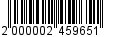 к постановлениюадминистрации от _07.05.2015_ № _1416_Мероприятия и объем финансирования государственных программ Ленинградской области, реализуемых на территории Всеволожского муниципального района в 2015 году____________Мероприятия государственных программ Ленинградской областиОбъем финансированияОбъем финансированияМероприятия государственных программ Ленинградской областиОбластной бюджет (руб.)Местный бюджет(руб.)1.Государственная программа Ленинградской области «Современное образование Ленинградской области»Государственная программа Ленинградской области «Современное образование Ленинградской области»Государственная программа Ленинградской области «Современное образование Ленинградской области»1.1.Укрепление материально-технической базы муниципальных общеобразовательных организаций: «Ремонтные работы»19 567 0001 956 7001.2.Укрепление материально-технической базы муниципальных образовательных организаций дошкольного образования: «Ремонтные работы»4 207 500402 7501.3.Укрепление материально-технической базы муниципальных организаций дополнительного образования: «Ремонтные работы»2 267 600226 7601.4.Капитальный ремонт спортивной площадки МОУ «Ново-Девяткинская СОШ № 1»8 000 000230 0001.5.Укрепление материально-технической базы муниципальных общеобразовательных организаций: «Приобретение современного компьютерного, учебно-лабораторного оборудования, пособий, материалов и предметов учебного инвентаря для муниципальных общеобразовательных организаций, внедряющих федеральные государственные образовательные стандарты начального общего, основного общего, среднего общего образования»300 00030 0001.6.Организация электронного и дистанционного обучения обучающихся в муниципальных общеобразовательных организациях366 80041 1601.7.Организация электронного и дистанционного обучения детей-инвалидов, обучающихся 
в муниципальных общеобразовательных организациях513 30051 3301.8.Подключение рабочих мест детей-инвалидов к сети «Интернет», оплата услуг связи10 000259 9201.9.Техническое сопровождение электронного 
и дистанционного обучения по адресам проживания детей-инвалидов147 00014 7001.10.Организация доступа муниципальных общеобразовательных организаций к сети «Интернет»1 505 200463 5021.11Развитие системы отдыха, оздоровления, занятости детей, подростков и молодёжи5 334 100548 0001.12.Развитие системы отдыха, оздоровления, занятости детей, подростков и молодежи, 
в том числе детей, находящихся в трудной жизненной ситуации2 734 620-1.13.Укрепление материально-технической базы муниципальных общеобразовательных организаций: «Реализация мероприятий 
по созданию в общеобразовательных организациях Ленинградской области, расположенных в сельской местности, условий для занятий физической культурой 
и спортом»6 697 600669 7602.Государственная программа Ленинградской области «Охрана окружающей среды Ленинградской области»Государственная программа Ленинградской области «Охрана окружающей среды Ленинградской области»Государственная программа Ленинградской области «Охрана окружающей среды Ленинградской области»2.1.Доукомплектование материально-технической базы17 0001 7002.2.Приобретение комплектов форменного обмундирования для членов школьных лесничеств122 10012 2102.3.Организация ознакомительных экскурсий для членов школьных лесничеств40 3004 030